РАСПОРЯЖЕНИЕ №728 февраля 2024г.«Об участии муниципального образованиясельское поселение «Аргада»  в проектепо благоустройству сельских территорий»На основании Порядка предоставления субсидий из Республиканского бюджета бюджетам Муниципальных образований на реализацию мероприятий по благоустройству сельских территорий, утвержденного Постановлением Правительства Республики Бурятия №595 от 25.09.2020г.:1 . Принять участие в проекте программы по благоустройству сельских территорий.2 .Подготовить согласно Порядка  перечень документов для участия в проекте. 3. Контроль за исполнением данного Распоряжения оставляю за собой.4.Настоящее решение вступает в силу с момента его  официального обнародования.Глава МОсельское поселение  «Аргада»                                                            Б.Б. ДондуповБУРЯАД РЕСПУБЛИКЫН ХУРУМХААНАЙ АЙМАГАЙ АРГАТА ТОСХОНОЙ МУНИЦИПАЛЬНА БАЙГУУЛАМЖЫН ЗАХИРГААН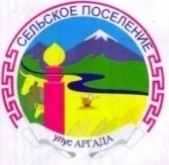 АДМИНИСТРАЦИЯ МУНИЦИПАЛЬНОГО ОБРАЗОВАНИЯ СЕЛЬСКОЕ ПОСЕЛЕНИЕ «АРГАДА»КУРУМКАНСКОГО РАЙОНА РЕСПУБЛИКИ БУРЯТИЯ671634, Республика Бурятия, с. Аргада, ул. Хышиктуева, 8,тел./ факс.  (8-30149) 93-620, e-mail:admargada@yandex.ru